SportsName:Read it, Fix it and Write it!Directions: Fix each sentence. Begin each sentence with a capital letter and add punctuation. Sportswe love sportswe like to play footballwe like to play soccerwe play sports every fridaywhat sports do you playWrite Yes or No after the sentence. I used capital letters.I used spaces.I used punctuation.                         Figure 1 Smiling boy holding a football and a smiling boy kicking a soccer ball. 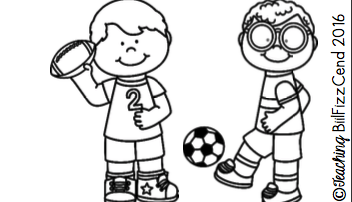 